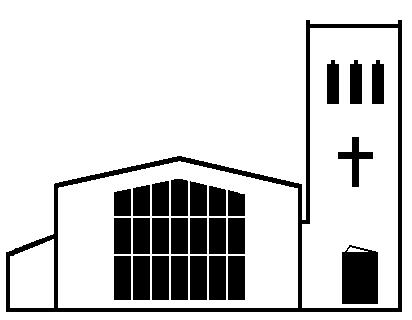 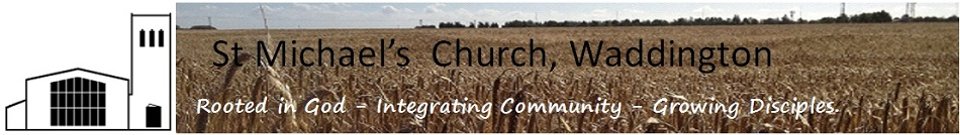 Rector: Revd Annabel Barber MAROLE DESCRIPTIONS 2016-17CONTENTS:AFTER SCHOOL CLUB CO-ORDINATOR /HELPERBELL RINGER CAPTAINHOLIDAY CLUB HELPERHOME COMMUNION VOLUNTEERLITTLE ANGELS HELPERLITTLE ANGELS LEADERPASTORAL VISITING TEAM MEMBER